Wichtige Information zur49. Überregionalen Scheckenclub-vergleichsschau (19./20.10.2024)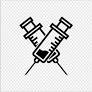 Es wird nochmals darauf hingewiesen,dass für die o.a. Ausstellung eineRHD 2 – Impfpflicht besteht und Tiereohne entsprechenden Impfnachweisnicht angenommen werden können.Ausstellungsleiter  Florian Rolf